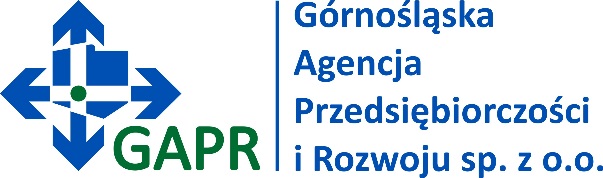 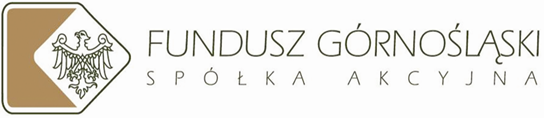 Formularz zgłoszeniowy INFO DAY „ Zasady uczestnictwa w programie Horyzont 2020”Data:			22 maja 2015 r. Godziny:		09:00 – 15:00 Miejsce:		Centrum Nowe Gliwice, ul. Bojkowska 37, Budynek 4 „Maszynownia” sala 013Wypełniony Formularz Zgłoszeniowy prosimy przesłać mailem na adres kwadiak@gapr.pl lub een@gapr.pl do 18 maja 2015 r.Ilość miejsc ograniczona, decyduje termin nadesłania zgłoszenia.W wydarzeniu mogą uczestniczyć maksymalnie dwie osoby z firmy/instytucji.Wyrażam zgodę na wprowadzenie do bazy danych i przetwarzanie moich danych osobowych obecnie i w przyszłości przez Górnośląską Agencję Przedsiębiorczości i Rozwoju sp. z o.o. oraz Fundusz Górnośląski S.A. Oddział Katowice (zgodnie z przepisami ustawy z dnia 29sierpnia 1997r. o ochronie danych osobowych – Dz. U. Nr 101 poz.926, z późniejszymi zmianami) – w celach związanych z rekrutacją i monitoringiem wydarzenia.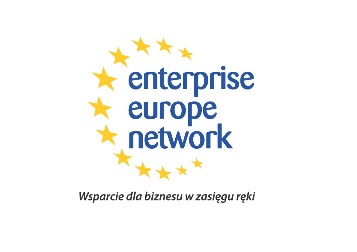 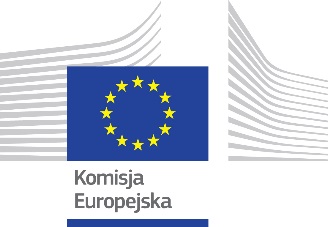 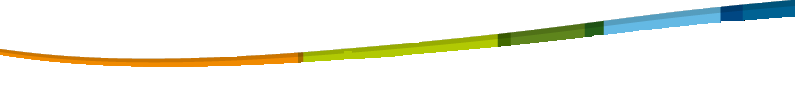 Nazwa firmy/instytucji:Adres: Imię i nazwisko uczestnika:Stanowisko / funkcja:Telefon/Fax:e-mail: